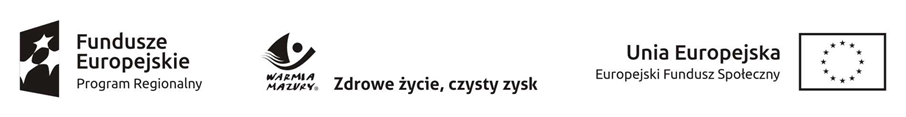 Projekt „RODZINA RAZEM!”nr RPWM.11.02.03-28-0038/18realizowany przez Gminny Ośrodek Pomocy Społecznej w Sorkwitach.Projekt realizowany zgodnie z zasadą równości szans i niedyskryminacji,w tym dostępności dla osób z niepełnosprawnościamioraz zasadą równości szans kobiet i mężczyznW ramach realizacji projektu Uczestnicy wzięli  udział w 80 godzinach zajęć  w ramach  samopomocowej „Grupy wsparcia”, której  celem była  wymiana doświadczeń i wspólne budowanie rozwiązań dotyczących  dysfunkcji działania rodziny.    Zajęcia prowadził terapeuta specjalizujący się w dziedzinie wzmacniania jakości funkcjonowania rodzin. Tematyka pracy Grupy wsparcia obejmowała :wymianę doświadczeń oraz wspólne poszukiwanie rozwiązań w obszarze wypełniania funkcji rodzicielskich i opiekuńczych wzajemną pomoc w rozwiązywaniu wspólnych problemów osób o podobnych doświadczeniach życiowychnaukę definiowania i radzenia sobie z problemami w zakresie przemocy i uzależnieńwzmocnienie więzi społecznychdodawanie sobie odwagi przy dochodzeniu swoich praw odrzucanie izolacji społecznych odbudowę motywacji oraz wiary we własne siłyUczestnicy projektu otrzymali bezpłatne materiały szkoleniowe, poradniki książkowe oraz korzystali z usług cateringowych.W wyniku realizacji działania Uczestnicy projektu podnieśli jakość funkcjonowania rodzin poprzez nabycie wiedzy i umiejętności z zakresu dobrego radzenia sobie z problemami osobistymi, społecznymi i rodzinnymi.Uczestnikom projektu życzymy sukcesów w życiu rodzinnym, społecznym i zawodowym          oraz zapraszamy do dalszego korzystania z usług wspierania rodziny, które świadczone będą     w Gminnym Ośrodku Pomocy Społecznej w Sorkwitach  po zakończeniu realizacji projektu.